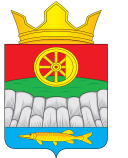 АДМИНИСТРАЦИЯ КРУТОЯРСКОГО СЕЛЬСОВЕТАУЖУРСКОГО РАЙОНА КРАСНОЯРСКОГО КРАЯРАСПОРЯЖЕНИЕ01.04.2022                                                  с. Крутояр                                                       №  На основании пункта 2 статьи 40.1 Устава Крутоярского сельсовета назначить публичные слушания на 12.04.2022г. в 16 часов по адресу: Красноярский край, Ужурский район, с. Крутояр, ул. Главная,11 администрация Крутоярского сельсовета, для рассмотрения вопроса «Об исполнении бюджета Крутоярского сельсовета за 2021  год».Инициатором публичных слушаний выступает глава Крутоярского сельсовета.С материалами по рассматриваемому вопросу можно ознакомиться в Крутоярском сельсовете Ужурского района Красноярского края по адресу: Красноярский край, Ужурский район, с. Крутояр, ул. Главная,11.Председательствующего и секретаря публичных слушаний избрать на заседании.Назначить ответственным за проведение публичных слушаний заместителя главы Крутоярского сельсовета (Строгову И.В.). ГлаваКрутоярского сельсовета                                                                                     Е.В. МожинаКРУТОЯРСКИЙ СЕЛЬСКИЙ  СОВЕТ ДЕПУТАТОВ                            УЖУРСКОГО РАЙОНА                                                                        КРАСНОЯРСКОГО КРАЯПРОЕКТ РЕШЕНИЯ00.00.2022                                       с. Крутояр                                    № 00Об исполнении бюджета Крутоярского сельсовета за 2021 год.     Утвердить бюджет за 2021 год в том числе:Доходы бюджета всего – 17 628,2 тыс. рублей;Расходы бюджета всего – 18 809,0 тыс. рублей;- исполнение сельского бюджета по доходам в сумме 17 585,6 тыс. рублей,                                                                                  -  расходам в сумме  17 324,3 тыс. рублей;- дефицит в сумме -1 180,8 тыс. рублей (приложение № 1-8);- исполнение по источникам внутреннего финансирования дефицита сельского бюджета за 2021 год в сумме -261,3 тыс. рублей.   Настоящее  решение подлежит опубликованию в печатном органе Крутоярского сельсовета «Крутоярские вести» вступает в силу в день, следующий за  днем его официального опубликования.    Председатель Крутоярского                                                 Глава сельсоветасельского Совета депутатов                   ______________В.С. Зеленко                                 ___________Е.В. МожинаСпециальный выпуск                                                                                         01.04.2022 г.                                                 Общественно – политическая  газета    Крутоярского сельсовета Ужурского района.Приложение № 1Приложение № 1Приложение № 1К   решению № 16-77  р от  22.04.2022г.К   решению № 16-77  р от  22.04.2022г.К   решению № 16-77  р от  22.04.2022г.К   решению № 16-77  р от  22.04.2022г.К   решению № 16-77  р от  22.04.2022г.Об исполнении бюджета Крутоярского сельсовета за 2021 годОб исполнении бюджета Крутоярского сельсовета за 2021 годОб исполнении бюджета Крутоярского сельсовета за 2021 годОб исполнении бюджета Крутоярского сельсовета за 2021 годОб исполнении бюджета Крутоярского сельсовета за 2021 годИсточники внутреннего финансирования дефицита Крутоярского сельсовета на                                                                       2021 год Источники внутреннего финансирования дефицита Крутоярского сельсовета на                                                                       2021 год Источники внутреннего финансирования дефицита Крутоярского сельсовета на                                                                       2021 год Источники внутреннего финансирования дефицита Крутоярского сельсовета на                                                                       2021 год Источники внутреннего финансирования дефицита Крутоярского сельсовета на                                                                       2021 год № стр.НаименованиеКод бюджетной классификации№ стр.НаименованиеКод бюджетной классификацииУтвержденоИсполнено1Изменение остатков средств на счетах по учету средств бюджета810 01 05 00 00 00 0000 0001180,8-261,302Изменение остатков средств на счетах по учету средств бюджета810 01 05 00 00 00 0000 0001180,8-261,303Увеличение остатков средств бюджетов810 01 05 00 00 00 0000 500-17628,20-17585,604Увеличение прочих остатков средств бюджетов810 01 05 02 00 00 0000 500-17628,20-17585,605Увеличение прочих остатков денежных средств бюджета810 01 05 02 01 10 0000 510-17628,20-17585,606Уменьшение остатков средств бюджета810 01 05 00 00 00 0000 60018809,0017324,307Уменьшение прочих остатков средств бюджета810 01 05 02 00 00 0000 60018809,0017324,308Уменьшение прочих остатков денежных средств бюджетов810 01 0502 01 10 0000 61018809,0017324,309Итого источников финансирования0,000,00Приложение  2Приложение  2К  решению № 16-77  р от  22.04.2022г. К  решению № 16-77  р от  22.04.2022г. Об исполнении бюджета Крутоярского сельсовета за 2021 годОб исполнении бюджета Крутоярского сельсовета за 2021 годОб исполнении бюджета Крутоярского сельсовета за 2021 годОб исполнении бюджета Крутоярского сельсовета за 2021 годПеречень главных администраторов доходов Крутоярского сельсовета на 2021 годПеречень главных администраторов доходов Крутоярского сельсовета на 2021 годПеречень главных администраторов доходов Крутоярского сельсовета на 2021 годПеречень главных администраторов доходов Крутоярского сельсовета на 2021 годПеречень главных администраторов доходов Крутоярского сельсовета на 2021 годПеречень главных администраторов доходов Крутоярского сельсовета на 2021 годПеречень главных администраторов доходов Крутоярского сельсовета на 2021 год№ стр.Код администратора  
Код бюджетной классификации  
Код бюджетной классификацииНаименование кода бюджетной классификацииНаименование кода бюджетной классификацииНаименование администратора доходов1810 1 08 04020 01 1000 110 1 08 04020 01 1000 110Государственная пошлина за совершение нотариальных действий должностными лицами органов местного самоуправления, уполномоченными в соответствии с законодательными актами Российской Федерации на  совершение нотариальных действий  (сумма платежа (перерасчеты, недоимка и задолженность по соответствующему платежу, в том числе по отмененному)Государственная пошлина за совершение нотариальных действий должностными лицами органов местного самоуправления, уполномоченными в соответствии с законодательными актами Российской Федерации на  совершение нотариальных действий  (сумма платежа (перерасчеты, недоимка и задолженность по соответствующему платежу, в том числе по отмененному)Администрация Крутоярского сельсовета Ужурского района Красноярского края2810 1 08 04020 01 4000 110 1 08 04020 01 4000 110Государственная  пошлина за совершение нотариальных действий должностными лицами органов местного самоуправления, уполномоченными в соответствии с законодательными актами РФ на совершении нотариальных действий  ( прочие поступления)Государственная  пошлина за совершение нотариальных действий должностными лицами органов местного самоуправления, уполномоченными в соответствии с законодательными актами РФ на совершении нотариальных действий  ( прочие поступления)Администрация Крутоярского сельсовета Ужурского района Красноярского края3810 1 11 05025 10 0000 120 1 11 05025 10 0000 120Доходы, получаемые в виде арендной платы, а также средства от продажи права на заключение договоров аренды за земли, находящиеся в собственности сельских поселений (за исключением земельных участков муниципальных бюджетных и автономных учреждений)Доходы, получаемые в виде арендной платы, а также средства от продажи права на заключение договоров аренды за земли, находящиеся в собственности сельских поселений (за исключением земельных участков муниципальных бюджетных и автономных учреждений)Администрация Крутоярского сельсовета Ужурского района Красноярского края4810 1 11 05035 10 0000 120 1 11 05035 10 0000 120Доходы от сдачи в аренду имущества, находящегося в оперативном управлении органов управления сельских  поселений и созданных ими учреждений (за исключением имущества муниципальных бюджетных и автономных учреждений)Доходы от сдачи в аренду имущества, находящегося в оперативном управлении органов управления сельских  поселений и созданных ими учреждений (за исключением имущества муниципальных бюджетных и автономных учреждений)Администрация Крутоярского сельсовета Ужурского района Красноярского края5810 1 11 05075 10 0000 120 1 11 05075 10 0000 120Доходы от сдачи в аренду имущества, составляющего казну сельских поселений ( за исключением земельных участков)Доходы от сдачи в аренду имущества, составляющего казну сельских поселений ( за исключением земельных участков)Администрация Крутоярского сельсовета Ужурского района Красноярского края6810 1 11 09045 10 0000 120 1 11 09045 10 0000 120Прочие поступления от использования имущества, находящегося в собственности сельских поселений (за исключением имущества муниципальных бюджетных и автономных учреждений, а также имущества муниципальных унитарных предприятий, в том числе казенных)Прочие поступления от использования имущества, находящегося в собственности сельских поселений (за исключением имущества муниципальных бюджетных и автономных учреждений, а также имущества муниципальных унитарных предприятий, в том числе казенных)Администрация Крутоярского сельсовета Ужурского района Красноярского края78101 11 09080 10 0000 1201 11 09080 10 0000 120Плата, поступившая в рамках договора за предоставление права на размещение и эксплуатацию нестационарного торгового объекта, установку и эксплуатацию рекламных конструкций на землях или земельных участках, находящихся в собственности сельских поселений, и на землях или земельных участках, государственная собственность на которые не разграниченаПлата, поступившая в рамках договора за предоставление права на размещение и эксплуатацию нестационарного торгового объекта, установку и эксплуатацию рекламных конструкций на землях или земельных участках, находящихся в собственности сельских поселений, и на землях или земельных участках, государственная собственность на которые не разграниченаАдминистрация Крутоярского сельсовета Ужурского района Красноярского края8810 1 13 01995 10 0000 130 1 13 01995 10 0000 130Прочие доходы от оказания платных услуг (работ) получателями средств бюджетов сельских  поселенийПрочие доходы от оказания платных услуг (работ) получателями средств бюджетов сельских  поселенийАдминистрация Крутоярского сельсовета Ужурского района Красноярского края9810 1 13 02065 10 0000 130 1 13 02065 10 0000 130Доходы, поступающие в порядке возмещения расходов, понесенных в связи с эксплуатацией имущества сельских поселенийДоходы, поступающие в порядке возмещения расходов, понесенных в связи с эксплуатацией имущества сельских поселенийАдминистрация Крутоярского сельсовета Ужурского района Красноярского края108101 13 02995 10 0000 1301 13 02995 10 0000 130Прочие доходы от компенсации затрат бюджетов сельских поселенийПрочие доходы от компенсации затрат бюджетов сельских поселенийАдминистрация Крутоярского сельсовета Ужурского района Красноярского края118101 14 02052 10 0000 4101 14 02052 10 0000 410Доходы от реализации  имущества, находящегося в оперативном управлении учреждений находящихся в ведении органов управления сельских поселений (за исключением имущества муниципальных бюджетных и автономных учреждений), в  части реализации основных средств по указанному имуществуДоходы от реализации  имущества, находящегося в оперативном управлении учреждений находящихся в ведении органов управления сельских поселений (за исключением имущества муниципальных бюджетных и автономных учреждений), в  части реализации основных средств по указанному имуществуАдминистрация Крутоярского сельсовета Ужурского района Красноярского края12810 1 14 02052 10 0000 440 1 14 02052 10 0000 440Доходы от реализации  имущества, находящегося в оперативном управлении учреждений находящихся в ведении органов управления сельских поселений (за исключением имущества муниципальных бюджетных и автономных учреждений), в  части реализации материальных запасов по указанному имуществуДоходы от реализации  имущества, находящегося в оперативном управлении учреждений находящихся в ведении органов управления сельских поселений (за исключением имущества муниципальных бюджетных и автономных учреждений), в  части реализации материальных запасов по указанному имуществуАдминистрация Крутоярского сельсовета Ужурского района Красноярского края13810 1 14 02053 10 0000 410 1 14 02053 10 0000 410Доходы от реализации иного имущества, находящегося в собственности сельских поселений (за исключением имущества муниципальных бюджетных и автономных учреждений, а также имущества муниципальных унитарных предприятий, в том числе казенных), в части реализации основных средств по указанному имуществуДоходы от реализации иного имущества, находящегося в собственности сельских поселений (за исключением имущества муниципальных бюджетных и автономных учреждений, а также имущества муниципальных унитарных предприятий, в том числе казенных), в части реализации основных средств по указанному имуществуАдминистрация Крутоярского сельсовета Ужурского района Красноярского края14810 1 14 02053 10 0000 440 1 14 02053 10 0000 440Доходы от реализации иного имущества, находящегося в собственности сельских поселений (за исключением имущества муниципальных бюджетных и автономных учреждений, а также имущества муниципальных унитарных предприятий, в том числе казенных), в части реализации материальных запасов по указанному имуществуДоходы от реализации иного имущества, находящегося в собственности сельских поселений (за исключением имущества муниципальных бюджетных и автономных учреждений, а также имущества муниципальных унитарных предприятий, в том числе казенных), в части реализации материальных запасов по указанному имуществуАдминистрация Крутоярского сельсовета Ужурского района Красноярского края158101 14 06025 10 0000 4301 14 06025 10 0000 430Доходы от продажи земельных участков, находящихся в собственности сельских поселений (за исключением земельных участков муниципальных бюджетных и автономных учреждений)Доходы от продажи земельных участков, находящихся в собственности сельских поселений (за исключением земельных участков муниципальных бюджетных и автономных учреждений)Администрация Крутоярского сельсовета Ужурского района Красноярского края168101 16 10031 10 0000 1401 16 10031 10 0000 140Возмещение ущерба при возникновении страховых случаев, когда выгодоприобретателями выступают получатели средств бюджета сельского поселенияВозмещение ущерба при возникновении страховых случаев, когда выгодоприобретателями выступают получатели средств бюджета сельского поселенияАдминистрация Крутоярского сельсовета Ужурского района Красноярского края17810 1 16 07010 10 0000 140 1 16 07010 10 0000 140Штрафы, неустойки, пени, уплаченные в случае просрочки исполнения поставщиком (подрядчиком, исполнителем) обязательств, предусмотренных муниципальным контрактом, заключенным муниципальным органом, казенным учреждением сельского поселенияШтрафы, неустойки, пени, уплаченные в случае просрочки исполнения поставщиком (подрядчиком, исполнителем) обязательств, предусмотренных муниципальным контрактом, заключенным муниципальным органом, казенным учреждением сельского поселенияАдминистрация Крутоярского сельсовета Ужурского района Красноярского края18810 1 16 07090  10 0000 140 1 16 07090  10 0000 140Иные штрафы, неустойки, пени, уплаченные в соответствии с законом или договором в случае неисполнения или ненадлежащего исполнения обязательств перед муниципальным органом, (муниципальным казенным учреждением) сельского поселенияИные штрафы, неустойки, пени, уплаченные в соответствии с законом или договором в случае неисполнения или ненадлежащего исполнения обязательств перед муниципальным органом, (муниципальным казенным учреждением) сельского поселенияАдминистрация Крутоярского сельсовета Ужурского района Красноярского края198101 16 10081 10 0000 140 1 16 10081 10 0000 140 Платежи в целях возмещения ущерба при расторжении муниципального контракта, заключенного с муниципальным органом сельского поселения (муниципальным казенным учреждением), в связи с односторонним отказом исполнителя (подрядчика) от его исполнения (за исключением муниципального контракта, финансируемого за счет средств муниципального дорожного фонда)Платежи в целях возмещения ущерба при расторжении муниципального контракта, заключенного с муниципальным органом сельского поселения (муниципальным казенным учреждением), в связи с односторонним отказом исполнителя (подрядчика) от его исполнения (за исключением муниципального контракта, финансируемого за счет средств муниципального дорожного фонда)Администрация Крутоярского сельсовета Ужурского района Красноярского края20 8101 16 10082 10 0000 1401 16 10082 10 0000 140Платежи в целях возмещения ущерба при расторжении муниципального контракта, финансируемого за счет средств муниципального дорожного фонда сельского поселения, в связи с односторонним отказом исполнителя (подрядчика) от его исполненияПлатежи в целях возмещения ущерба при расторжении муниципального контракта, финансируемого за счет средств муниципального дорожного фонда сельского поселения, в связи с односторонним отказом исполнителя (подрядчика) от его исполненияАдминистрация Крутоярского сельсовета Ужурского района Красноярского края21810 1 17 01050 10 0000 180 1 17 01050 10 0000 180Невыясненные поступления, зачисляемые в бюджеты сельских поселенийНевыясненные поступления, зачисляемые в бюджеты сельских поселенийАдминистрация Крутоярского сельсовета Ужурского района Красноярского края22810 1 17 05050 10 0000 180 1 17 05050 10 0000 180Прочие неналоговые доходы бюджетов сельских поселенийПрочие неналоговые доходы бюджетов сельских поселенийАдминистрация Крутоярского сельсовета Ужурского района Красноярского края23810 2 02 15001 10 0000 150 2 02 15001 10 0000 150Дотации бюджетам сельских поселений  на выравнивание  бюджетной обеспеченности из бюджета субъекта Российской Федерации  Дотации бюджетам сельских поселений  на выравнивание  бюджетной обеспеченности из бюджета субъекта Российской Федерации  Администрация Крутоярского сельсовета Ужурского района Красноярского края248102 02 16001 10 0000 1502 02 16001 10 0000 150Дотации бюджетам сельских поселений на выравнивание бюджетной обеспеченности из бюджетов муниципального районаДотации бюджетам сельских поселений на выравнивание бюджетной обеспеченности из бюджетов муниципального районаАдминистрация Крутоярского сельсовета Ужурского района Красноярского края288102 02 49999 10 2724 1502 02 49999 10 2724 150Прочие межбюджетные трансферты, передаваемые бюджетам сельских поселений (на частичную компенсацию расходов на повышение оплаты труда отдельным категориям работников бюджетной сферы)Прочие межбюджетные трансферты, передаваемые бюджетам сельских поселений (на частичную компенсацию расходов на повышение оплаты труда отдельным категориям работников бюджетной сферы)Администрация Крутоярского сельсовета Ужурского района Красноярского края298102 02 29999 10 7412 1502 02 29999 10 7412 150Прочие субсидии  бюджетам сельских поселений  (на обеспечение первичных мер пожарной безопасности)Прочие субсидии  бюджетам сельских поселений  (на обеспечение первичных мер пожарной безопасности)Администрация Крутоярского сельсовета Ужурского района Красноярского края308102 02 29999 10 7741 1502 02 29999 10 7741 150Прочие субсидии бюджетам сельских поселений (для реализации проектов по благоустройству территорий поселений)Прочие субсидии бюджетам сельских поселений (для реализации проектов по благоустройству территорий поселений)Администрация Крутоярского сельсовета Ужурского района Красноярского края318102 02 29999 10 7508 1502 02 29999 10 7508 150Прочие субсидии бюджетам сельских поселений (на содержание автомобильных дорог общего пользования местного значения за счет средств дорожного фонда Красноярского края)Прочие субсидии бюджетам сельских поселений (на содержание автомобильных дорог общего пользования местного значения за счет средств дорожного фонда Красноярского края)Администрация Крутоярского сельсовета Ужурского района Красноярского края328102  02 49999 10 7745 1502  02 49999 10 7745 150Прочие межбюджетные трансферты передаваемые бюджетам сельских поселений (за содействие развитию налогового потенциала)Прочие межбюджетные трансферты передаваемые бюджетам сельских поселений (за содействие развитию налогового потенциала)Администрация Крутоярского сельсовета Ужурского района Красноярского края338102 02 49999 10 8105 1502 02 49999 10 8105 150Прочие межбюджетные трансферты передаваемые бюджетам сельских поселений  (на организацию общественных работ в поселениях) Прочие межбюджетные трансферты передаваемые бюджетам сельских поселений  (на организацию общественных работ в поселениях) Администрация Крутоярского сельсовета Ужурского района Красноярского края358102 02 49999 10 8117 1502 02 49999 10 8117 150Прочие межбюджетные трансферты, передаваемые бюджетам сельских поселений (на разработку, актуализацию схем водоснабжения, теплоснабжения)Прочие межбюджетные трансферты, передаваемые бюджетам сельских поселений (на разработку, актуализацию схем водоснабжения, теплоснабжения)Администрация Крутоярского сельсовета Ужурского района Красноярского края368102 02 49999 10 8124 1502 02 49999 10 8124 150Прочие межбюджетные трансферты передаваемые бюджетам сельских поселений (на подготовку документов территориального планирования и градостроительного зонирования (внесение в них изменений),  на разработку документации по планировке территории муниципальных образований)Прочие межбюджетные трансферты передаваемые бюджетам сельских поселений (на подготовку документов территориального планирования и градостроительного зонирования (внесение в них изменений),  на разработку документации по планировке территории муниципальных образований)Администрация Крутоярского сельсовета Ужурского района Красноярского края378102 02 49999 10 8126 1502 02 49999 10 8126 150Прочие межбюджетные трансферты, передаваемые бюджетам сельских поселений (на обеспечение градостроительной деятельности на территории района, выполнение исследовательской работы)Прочие межбюджетные трансферты, передаваемые бюджетам сельских поселений (на обеспечение градостроительной деятельности на территории района, выполнение исследовательской работы)Администрация Крутоярского сельсовета Ужурского района Красноярского края388102 02 49999 10 8128 1502 02 49999 10 8128 150Прочие межбюджетные трансферты, передаваемые бюджетам сельских поселений (для постановки на кадастровый учет объектов капитального строительства) Прочие межбюджетные трансферты, передаваемые бюджетам сельских поселений (для постановки на кадастровый учет объектов капитального строительства) Администрация Крутоярского сельсовета Ужурского района Красноярского края398102 02 49999 108129 1502 02 49999 108129 150Прочие межбюджетные трансферты, передаваемые бюджетам сельских поселений   (на повышение инженерно-технических изысканий, проектных работ, экспертиз проектной документации)  Прочие межбюджетные трансферты, передаваемые бюджетам сельских поселений   (на повышение инженерно-технических изысканий, проектных работ, экспертиз проектной документации)  Администрация Крутоярского сельсовета Ужурского района Красноярского края408102 02 49999 10 8131 1502 02 49999 10 8131 150Прочие межбюджетные трансферты, передаваемые бюджетам сельских поселений   (на выполнение  инженерно-технических изысканий, проектных работ, экспертиз проектной документации и выдача технических условий)  Прочие межбюджетные трансферты, передаваемые бюджетам сельских поселений   (на выполнение  инженерно-технических изысканий, проектных работ, экспертиз проектной документации и выдача технических условий)  Администрация Крутоярского сельсовета Ужурского района Красноярского края418102 02 49999 10 8194 1502 02 49999 10 8194 150Прочие межбюджетные трансферты, передаваемые бюджетам сельских поселений ( на проведение конкурса "На лучшую работу депутатов сельского поселения)Прочие межбюджетные трансферты, передаваемые бюджетам сельских поселений ( на проведение конкурса "На лучшую работу депутатов сельского поселения)Администрация Крутоярского сельсовета Ужурского района Красноярского края42810 2 02 49999 10 8302  150 2 02 49999 10 8302  150Прочие межбюджетные трансферты, передаваемые бюджетам сельских поселений (на поддержку мер  по обеспечению сбалансированности бюджетов) Прочие межбюджетные трансферты, передаваемые бюджетам сельских поселений (на поддержку мер  по обеспечению сбалансированности бюджетов) Администрация Крутоярского сельсовета Ужурского района Красноярского края438102 02 49999 10 8324 1502 02 49999 10 8324 150Прочие межбюджетные трансферты, передаваемые бюджетам сельских поселений  (на межевание земельных участков под ИЖС, объектами недвижимого имущества) Прочие межбюджетные трансферты, передаваемые бюджетам сельских поселений  (на межевание земельных участков под ИЖС, объектами недвижимого имущества) Администрация Крутоярского сельсовета Ужурского района Красноярского края448102 02 49999 10 8463 1502 02 49999 10 8463 150Прочие межбюджетные трансферты, передаваемые бюджетам сельских поселений  (на обустройство мест (площадок) накопления отходов потребления и ( или) приобретение контейнерного оборудования) Прочие межбюджетные трансферты, передаваемые бюджетам сельских поселений  (на обустройство мест (площадок) накопления отходов потребления и ( или) приобретение контейнерного оборудования) Администрация Крутоярского сельсовета Ужурского района Красноярского края458102 02 49999 10 8911 1502 02 49999 10 8911 150Прочие межбюджетные трансферты, передаваемые бюджетам сельских поселений (на проведение работ по уничтожению дикорастущей конопли)Прочие межбюджетные трансферты, передаваемые бюджетам сельских поселений (на проведение работ по уничтожению дикорастущей конопли)Администрация Крутоярского сельсовета Ужурского района Красноярского края468102 04 05099 10 0000 1502 04 05099 10 0000 150Прочие безвозмездные поступления от негосударственных организаций в бюджеты сельских поселенийПрочие безвозмездные поступления от негосударственных организаций в бюджеты сельских поселенийАдминистрация Крутоярского сельсовета Ужурского района Красноярского края47810 2 07 05030  10 0000 150 2 07 05030  10 0000 150Прочие безвозмездные поступления в бюджеты сельских поселенийПрочие безвозмездные поступления в бюджеты сельских поселенийАдминистрация Крутоярского сельсовета Ужурского района Красноярского края48810 2 08 05 000 10 0000 150 2 08 05 000 10 0000 150Перечисления  из бюджетов сельских поселений (в бюджеты поселений) для осуществления возврата (зачета) излишне уплаченных или излишне взысканных сумм налогов, сборов и иных платежей, а так же сумм процентов за несвоевременное осуществление такого возврата и процентов, начисленных на излишне взысканные суммыПеречисления  из бюджетов сельских поселений (в бюджеты поселений) для осуществления возврата (зачета) излишне уплаченных или излишне взысканных сумм налогов, сборов и иных платежей, а так же сумм процентов за несвоевременное осуществление такого возврата и процентов, начисленных на излишне взысканные суммыАдминистрация Крутоярского сельсовета Ужурского района Красноярского края49810 2 19 60 010 10 0000 150 2 19 60 010 10 0000 150Возврат прочих остатков субсидий, субвенций и иных межбюджетных трансфертов, имеющих целевое назначение, прошлых лет из бюджетов сельских поселенийВозврат прочих остатков субсидий, субвенций и иных межбюджетных трансфертов, имеющих целевое назначение, прошлых лет из бюджетов сельских поселенийАдминистрация Крутоярского сельсовета Ужурского района Красноярского краяПриложение  3К   решению №16-77 р от  22.04.2022г.К   решению №16-77 р от  22.04.2022г.К   решению №16-77 р от  22.04.2022г.К   решению №16-77 р от  22.04.2022г.Об исполнении бюджета Крутоярского сельсовета за 2021 годОб исполнении бюджета Крутоярского сельсовета за 2021 годОб исполнении бюджета Крутоярского сельсовета за 2021 годПеречень главных администраторов источников внутреннего финансирования дефицита местного бюджета на 2021 годПеречень главных администраторов источников внутреннего финансирования дефицита местного бюджета на 2021 годПеречень главных администраторов источников внутреннего финансирования дефицита местного бюджета на 2021 годПеречень главных администраторов источников внутреннего финансирования дефицита местного бюджета на 2021 год№ п/пНаименованиеКод бюджетной классификацииНаименование администратора доходов № п/пНаименованиеКод бюджетной классификацииНаименование администратора доходов 1Получение бюджетных кредитов  от других бюджетов бюджетной системы РФ в валюте РФ810 01 03 00 00 10 0000 710Администрация Крутоярского сельсовета1Получение бюджетных кредитов  от других бюджетов бюджетной системы РФ в валюте РФ810 01 03 00 00 10 0000 710Администрация Крутоярского сельсовета2Погашение бюджетных кредитов, полученных от других бюджетов бюджетной системы РФ в валюте РФ 810 01 03 00 00 10 0000 810Администрация Крутоярского сельсовета2Погашение бюджетных кредитов, полученных от других бюджетов бюджетной системы РФ в валюте РФ 810 01 03 00 00 10 0000 810Администрация Крутоярского сельсовета3Увеличение прочих остатков денежных средств бюджета810 01 05 02 01 10 0000 510Администрация Крутоярского сельсовета3Увеличение прочих остатков денежных средств бюджета810 01 05 02 01 10 0000 510Администрация Крутоярского сельсовета4Уменьшение остатков средств бюджетов поселения810 01 0502 01 10 0000 610Администрация Крутоярского сельсовета4Уменьшение остатков средств бюджетов поселения810 01 0502 01 10 0000 610Администрация Крутоярского сельсоветаПриложение № 4К  решению №  16-77 р от  22.04.2022г.К  решению №  16-77 р от  22.04.2022г.К  решению №  16-77 р от  22.04.2022г.К  решению №  16-77 р от  22.04.2022г.К  решению №  16-77 р от  22.04.2022г.Об исполнении бюджета Крутоярского сельсовета за 2021 годОб исполнении бюджета Крутоярского сельсовета за 2021 годОб исполнении бюджета Крутоярского сельсовета за 2021 годОб исполнении бюджета Крутоярского сельсовета за 2021 годОб исполнении бюджета Крутоярского сельсовета за 2021 годОб исполнении бюджета Крутоярского сельсовета за 2021 годОб исполнении бюджета Крутоярского сельсовета за 2021 годОб исполнении бюджета Крутоярского сельсовета за 2021 годДоходы Крутоярского сельсовета на 20201 год (тыс.руб.)Доходы Крутоярского сельсовета на 20201 год (тыс.руб.)Доходы Крутоярского сельсовета на 20201 год (тыс.руб.)Доходы Крутоярского сельсовета на 20201 год (тыс.руб.)Доходы Крутоярского сельсовета на 20201 год (тыс.руб.)Доходы Крутоярского сельсовета на 20201 год (тыс.руб.)Доходы Крутоярского сельсовета на 20201 год (тыс.руб.)Доходы Крутоярского сельсовета на 20201 год (тыс.руб.)Доходы Крутоярского сельсовета на 20201 год (тыс.руб.)Код бюджетной классификацииКод бюджетной классификацииКод бюджетной классификацииКод бюджетной классификацииКод бюджетной классификацииКод бюджетной классификацииНаименование  доходовНаименование  доходовсумма  тыс.руб.сумма  тыс.руб.сумма  тыс.руб.утвержденоутвержденоисполнено%00010000000000000000НАЛОГОВЫЕ И НЕНАЛОГОВЫЕ ДОХОДЫНАЛОГОВЫЕ И НЕНАЛОГОВЫЕ ДОХОДЫ3933,43933,43942,899,718210100000000000000Налоги на прибыль, доходы.Налоги на прибыль, доходы.883,5883,5885,9100,018210102000010000110Налог на доходы физических лицНалог на доходы физических лиц883,5883,5885,9100,018210102010010000110Налог на доходы физических лиц с доходов, источником которых является налоговый агент, за исключением доходов, в отношении которых исчисление и уплата налога осуществляются в соответствии со статьями 227, 2271 и 228 Налогового кодекса Российской Федерации           Налог на доходы физических лиц с доходов, источником которых является налоговый агент, за исключением доходов, в отношении которых исчисление и уплата налога осуществляются в соответствии со статьями 227, 2271 и 228 Налогового кодекса Российской Федерации           858,0858,0860,5100,018210102010011000110Налог на доходы физических лиц с доходов, источником которых является налоговый агент, за исключением доходов, в отношении которых исчисление и уплата налога осуществляются в соответствии со статьями 227, 227.1 и 228 Налогового кодекса Российской Федерации сумма платеж (перерасчеты, недоимка и задолженность по соответствующему платежу, в том числе по отмененному)Налог на доходы физических лиц с доходов, источником которых является налоговый агент, за исключением доходов, в отношении которых исчисление и уплата налога осуществляются в соответствии со статьями 227, 227.1 и 228 Налогового кодекса Российской Федерации сумма платеж (перерасчеты, недоимка и задолженность по соответствующему платежу, в том числе по отмененному)858,0858,0860,5100,018210102030011000110Налог на доходы физических лиц с доходов, полученных физическими лицами в соответствии со статьей  228 Налогового кодекса Российской Федерации ( сумма платежа (перерасчеты, недоимка и задолженность по соответствующему платежу, в том числе по отмененному))Налог на доходы физических лиц с доходов, полученных физическими лицами в соответствии со статьей  228 Налогового кодекса Российской Федерации ( сумма платежа (перерасчеты, недоимка и задолженность по соответствующему платежу, в том числе по отмененному))25,525,525,499,000010302000010000110Акцизы по подакцизным товаром (продукции), производимым на территории Российской ФедерацииАкцизы по подакцизным товаром (продукции), производимым на территории Российской Федерации274,5274,5279,889,310010302230010000110Доходы от уплаты акцизов на дизельное топливо, зачисляемые в консолидированные бюджеты субъектов Российской ФедерацииДоходы от уплаты акцизов на дизельное топливо, зачисляемые в консолидированные бюджеты субъектов Российской Федерации126,1126,1129,2102,010010302240010000110Доходы от уплаты акцизов на моторные масла для дизельных и (или) карбюраторных (инжекторных) двигателей, зачисляемые в консолидированные бюджеты субъектов Российской ФедерацииДоходы от уплаты акцизов на моторные масла для дизельных и (или) карбюраторных (инжекторных) двигателей, зачисляемые в консолидированные бюджеты субъектов Российской Федерации0,70,70,9129,010010302250010000110Доходы от уплаты акцизов на автомобильный бензин, производимый на территории Российской Федерации, зачисляемые в консолидированные бюджеты субъектов Российской ФедерацииДоходы от уплаты акцизов на автомобильный бензин, производимый на территории Российской Федерации, зачисляемые в консолидированные бюджеты субъектов Российской Федерации165,8165,8171,7103,610010302260010000110Доходы от уплаты акцизов на прямогонный бензин, производимый на территории Российской Федерации, зачисляемые в консолидированные бюджеты субъектов Российской ФедерацииДоходы от уплаты акцизов на прямогонный бензин, производимый на территории Российской Федерации, зачисляемые в консолидированные бюджеты субъектов Российской Федерации-18,1-18,1-22,0121,018210500000000000110НАЛОГИ НА СОВОКУПНЫЙ ДОХОДНАЛОГИ НА СОВОКУПНЫЙ ДОХОД5,05,04,282,918210503000010000110Единый сельскохозяйственный налогЕдиный сельскохозяйственный налог5,05,04,282,918210503010010000110Единый сельскохозяйственный налогЕдиный сельскохозяйственный налог5,05,04,282,918210600000000000000НАЛОГИ НА ИМУЩЕСТВОНАЛОГИ НА ИМУЩЕСТВО2770,42770,42772,9100,018210601000000000110Налог на имущество физических лицНалог на имущество физических лиц193,0193,0192,899,018210601030100000110Налог на имущество физических лиц  взимаемый по ставкам. применяемым к объектам налогообложения, расположенным в границах сельских поселений. Налог на имущество физических лиц  взимаемый по ставкам. применяемым к объектам налогообложения, расположенным в границах сельских поселений. 193,0193,0192,899,018210601030101000110Налог на имущество физических лиц  взимаемый по ставкам. применяемым к объектам налогообложения, расположенным в границах поселений. ((сумма платежа (перерасчеты, недоимка и задолженность по соответствующему платежу, в том числе по отмененному))Налог на имущество физических лиц  взимаемый по ставкам. применяемым к объектам налогообложения, расположенным в границах поселений. ((сумма платежа (перерасчеты, недоимка и задолженность по соответствующему платежу, в том числе по отмененному))193,0193,0192,899,018210606000000000110Земельный налогЗемельный налог2577,42577,42578,6100,018210606030000000110Земельный налог взимаемый по ставкам установленным в соответствии с подпунктом 1 пункта 1 статьи 394 Налогового кодекса РФ Земельный налог взимаемый по ставкам установленным в соответствии с подпунктом 1 пункта 1 статьи 394 Налогового кодекса РФ 560,4560,4560,399,018210606033101000110Земельный налог с организаций, обладающих земельным участком, расположенным в границах сельских поселений (сумма платежа (перерасчеты, недоимка и задолженность по соответствующему платежу, в том числе по отмененному))Земельный налог с организаций, обладающих земельным участком, расположенным в границах сельских поселений (сумма платежа (перерасчеты, недоимка и задолженность по соответствующему платежу, в том числе по отмененному))560,4560,4560,399,018210606040000000110Земельный налог, взимаемый по ставкам, установленным в соответствии с подпунктом 2 пункта 1ст. 394 НК РФ и применяемым к  объектам налогообложения, расположенным в границах поселенийЗемельный налог, взимаемый по ставкам, установленным в соответствии с подпунктом 2 пункта 1ст. 394 НК РФ и применяемым к  объектам налогообложения, расположенным в границах поселений2017,02017,02018,3100,618210606043101000110Земельный налог с физических лиц, обладающих земельным участком, расположенным в границах сельских поселений (сумма платежа (перерасчеты, недоимка и задолженность по соответствующему платежу, в том числе по отмененному))Земельный налог с физических лиц, обладающих земельным участком, расположенным в границах сельских поселений (сумма платежа (перерасчеты, недоимка и задолженность по соответствующему платежу, в том числе по отмененному))2017,02017,02018,3100,600011600000000000000Штрафы, санкции, возмещение ущербаШтрафы, санкции, возмещение ущерба0,00,01,50,081011607090000000140Иные штрафы, неустойки, пени, уплаченные в соответствии с законом или договором в случае неисполнения или ненадлежащего исполнения обязательств перед государственным ( муниципальным) органом,  казенным учреждением, Центральным банком РФ, государственной корпорациейИные штрафы, неустойки, пени, уплаченные в соответствии с законом или договором в случае неисполнения или ненадлежащего исполнения обязательств перед государственным ( муниципальным) органом,  казенным учреждением, Центральным банком РФ, государственной корпорацией0,00,01,50,081011607090100000140Иные штрафы, неустойки, пени, уплаченные в соответствии с законом или договором в случае неисполнения или ненадлежащего исполнения обязательств перед муниципальным органом, (муниципальным казенным учреждением) сельского поселенияИные штрафы, неустойки, пени, уплаченные в соответствии с законом или договором в случае неисполнения или ненадлежащего исполнения обязательств перед муниципальным органом, (муниципальным казенным учреждением) сельского поселения0,00,01,50,000020000000000000000Безвозмездное  поступлениеБезвозмездное  поступление13694,913694,913642,899,600020210000000000000Безвозмездное  поступления от других бюджетов бюджетной системы РФБезвозмездное  поступления от других бюджетов бюджетной системы РФ7342,87342,87342,8100,081020215001100000150Дотации бюджетам сельских поселений на выравнивание бюджетной обеспеченности из бюджета субъекта Российской ФедерацииДотации бюджетам сельских поселений на выравнивание бюджетной обеспеченности из бюджета субъекта Российской Федерации2381,62381,62381,6100,081020216001100000150Дотации бюджетам сельских поселений на выравнивание бюджетной обеспеченности из бюджетов муниципальных районовДотации бюджетам сельских поселений на выравнивание бюджетной обеспеченности из бюджетов муниципальных районов4961,24961,24961,2100,081020230000000000150Субвенции бюджетам субъектов РФ Субвенции бюджетам субъектов РФ 386,2386,2386,2100,081020230024000000150Субвенции бюджетам сельских поселений на выполнение передаваемых полномочий субъектов Российской Федерации   (по созданию и обеспечению деятельности административных комиссий)Субвенции бюджетам сельских поселений на выполнение передаваемых полномочий субъектов Российской Федерации   (по созданию и обеспечению деятельности административных комиссий)15,815,815,8100,081020230024107514150Субвенции бюджетам сельских поселений на выполнение передаваемых полномочий субъектов Российской Федерации   (по созданию и обеспечению деятельности административных комиссий)Субвенции бюджетам сельских поселений на выполнение передаваемых полномочий субъектов Российской Федерации   (по созданию и обеспечению деятельности административных комиссий)15,815,815,8100,081020235118000000150Субвенции бюджетным  поселений на осуществление первичного воинского учета на территориях , где отсутствуют военные  комиссариатыСубвенции бюджетным  поселений на осуществление первичного воинского учета на территориях , где отсутствуют военные  комиссариаты370,4370,4370,4100,081020235118100000150Субвенции бюджетам сельских поселений на осуществление первичного воинского учета на территориях , где отсутствуют военные  комиссариатыСубвенции бюджетам сельских поселений на осуществление первичного воинского учета на территориях , где отсутствуют военные  комиссариаты370,4370,4370,4100,000020229999000000150Прочие субсидии бюджетамПрочие субсидии бюджетам1914,61914,61864,597,381020229999107412150Прочие субсидии бюджетам сельских поселений ( на обеспечение первичных мер пожарной безопасности)Прочие субсидии бюджетам сельских поселений ( на обеспечение первичных мер пожарной безопасности)246,7246,7246,7100,081020229999107463150Прочие субсидии бюджетам сельских поселений (на обустройство мест (площадок) накопления отходов потребления и (или) приобретение контейнерного оборудования)Прочие субсидии бюджетам сельских поселений (на обустройство мест (площадок) накопления отходов потребления и (или) приобретение контейнерного оборудования)853,9853,9803,894,181020229999107508150Прочие субсидии бюджетам сельских поселений (на содержание автомобильных дорог общего пользования местного значения за счет средств дорожного фонда Красноярского края)Прочие субсидии бюджетам сельских поселений (на содержание автомобильных дорог общего пользования местного значения за счет средств дорожного фонда Красноярского края)272,0272,0272,0100,081020229999107741150Прочие субсидии бюджетам сельских поселений ( для реализации проектов по благоустройству сельских территорий) Прочие субсидии бюджетам сельских поселений ( для реализации проектов по благоустройству сельских территорий) 542,0542,0542,0100,081020249999000000150Прочие межбюджетные трансферты, передаваемые бюджетам Прочие межбюджетные трансферты, передаваемые бюджетам 3593,63593,63591,699,981020249999102724150Прочие межбюджетные трансферты, передаваемые бюджетам сельских поселений (на частичную компенсацию расходов на повышение оплаты труда отдельным категориям работников бюджетной сферы)Прочие межбюджетные трансферты, передаваемые бюджетам сельских поселений (на частичную компенсацию расходов на повышение оплаты труда отдельным категориям работников бюджетной сферы)106,6106,6106,6100,081020249999107745150Прочие межбюджетные трансферты  передаваемые бюджетам сельских поселений (за содействие развитию налогового потенциала)Прочие межбюджетные трансферты  передаваемые бюджетам сельских поселений (за содействие развитию налогового потенциала)224,2224,2224,2100,081020249999108105150Прочие межбюджетные трансферты  передаваемые бюджетам сельских поселений (на организацию общественных работ в поселениях ) Прочие межбюджетные трансферты  передаваемые бюджетам сельских поселений (на организацию общественных работ в поселениях ) 34,834,834,8100,081020249999108115150Прочие межбюджетные трансферты, передаваемые бюджетам сельских поселений( на обеспечение освещением территорий сельских поселений)  Прочие межбюджетные трансферты, передаваемые бюджетам сельских поселений( на обеспечение освещением территорий сельских поселений)  100,0100,099,9100,081020249999108117150Прочие межбюджетные трансферты, передаваемые бюджетам сельских поселений (на разработку, актуализацию схем водоснабжения, теплоснабжения)Прочие межбюджетные трансферты, передаваемые бюджетам сельских поселений (на разработку, актуализацию схем водоснабжения, теплоснабжения)300,0300,0300,0100,081020249999108126150Прочие межбюджетные трансферты, передаваемые бюджетам сельских поселений (на обеспечение градостроительной деятельности на территории района , выполнение исследовательской работы)Прочие межбюджетные трансферты, передаваемые бюджетам сельских поселений (на обеспечение градостроительной деятельности на территории района , выполнение исследовательской работы)167,8167,8167,8100,081020249999108128150Прочие межбюджетные трансферты, передаваемые бюджетам сельских поселений (на постановку на кадастровый учет объектов капитального строительства)Прочие межбюджетные трансферты, передаваемые бюджетам сельских поселений (на постановку на кадастровый учет объектов капитального строительства)30,030,030,0100,081020249999108131150Прочие межбюджетные трансферты, передаваемые бюджетам сельских поселений (на повышение инженерно-технических изысканий , проектных работ, экспертиз проектной документации)Прочие межбюджетные трансферты, передаваемые бюджетам сельских поселений (на повышение инженерно-технических изысканий , проектных работ, экспертиз проектной документации)300,0300,0300,0100,081020249999108194150Прочие межбюджетные трансферты, передаваемые бюджетам сельских поселений ( на проведение конкурса "На лучшую работу депутатов сельского поселения)Прочие межбюджетные трансферты, передаваемые бюджетам сельских поселений ( на проведение конкурса "На лучшую работу депутатов сельского поселения)40,040,040,0100,081020249999108302150Прочие межбюджетные трансферты,  передаваемые бюджетам сельских поселений (на поддержку мер по обеспечению сбалансированности бюджетов )Прочие межбюджетные трансферты,  передаваемые бюджетам сельских поселений (на поддержку мер по обеспечению сбалансированности бюджетов )2169,12169,12169,1100,081020249999108324150Прочие межбюджетные трансферты, передаваемые бюджетам сельских поселений  (на межевание земельных участков под ИЖС, объектами недвижимого имущества)Прочие межбюджетные трансферты, передаваемые бюджетам сельских поселений  (на межевание земельных участков под ИЖС, объектами недвижимого имущества)70,070,070,0100,081020249999108463150Прочие межбюджетные трансферты, передаваемые бюджетам сельских поселений  (на обустройство мест площадок накопления отходов потребления и (или) приобретение контейнерного оборудования) Прочие межбюджетные трансферты, передаваемые бюджетам сельских поселений  (на обустройство мест площадок накопления отходов потребления и (или) приобретение контейнерного оборудования) 30,230,228,393,781020249999108911150Прочие межбюджетные трансферты передаваемые бюджетам сельских поселений (на проведение работ по уничтожению дикорастущей конопли) Прочие межбюджетные трансферты передаваемые бюджетам сельских поселений (на проведение работ по уничтожению дикорастущей конопли) 20,920,920,9100,081020405099100000150Прочие безвозмездные поступления от негосударственных организаций в бюджеты сельских поселенийПрочие безвозмездные поступления от негосударственных организаций в бюджеты сельских поселений457,7457,7457,7100,0Итого доходовИтого доходов17628,317628,317585,699,6Приложение № 5К  решению №     16-77 р от  22.04.2022г.К  решению №     16-77 р от  22.04.2022г.К  решению №     16-77 р от  22.04.2022г.К  решению №     16-77 р от  22.04.2022г.К  решению №     16-77 р от  22.04.2022г.Об исполнении бюджета Крутоярского сельсовета за 2021 годОб исполнении бюджета Крутоярского сельсовета за 2021 годОб исполнении бюджета Крутоярского сельсовета за 2021 годОб исполнении бюджета Крутоярского сельсовета за 2021 годОб исполнении бюджета Крутоярского сельсовета за 2021 годРаспределение бюджетных ассигнований по разделам, подразделам, бюджетной классификации расходов Крутоярского сельсовета на 2021 год Распределение бюджетных ассигнований по разделам, подразделам, бюджетной классификации расходов Крутоярского сельсовета на 2021 год Распределение бюджетных ассигнований по разделам, подразделам, бюджетной классификации расходов Крутоярского сельсовета на 2021 год Распределение бюджетных ассигнований по разделам, подразделам, бюджетной классификации расходов Крутоярского сельсовета на 2021 год Распределение бюджетных ассигнований по разделам, подразделам, бюджетной классификации расходов Крутоярского сельсовета на 2021 год (тыс. рублей)(тыс. рублей)Наименование показателей бюджетной классификацииРаздел, подразделСумма на годСумма на годСумма на годНаименование показателей бюджетной классификацииРаздел, подразделУтверждено Исполнено% ОБЩЕГОСУДАРСТВЕННЫЕ   ВОПРОСЫ        01 007394,97153,597,0Функционирование высшего должностного лица субъекта Российской Федерации и  муниципального образования01 02939,8929,699,0Функционирование  Правительства Российской Федерации, высших исполнительных органов государственных власти субъектов Российской Федерации, местных администраций01 046161,55940,496,8Обеспечение проведения выборов и референдумов01 070,00,00,0Резервный фонд01 1110,00,00,0Другие общегосударственные вопросы01 13283,6283,599,0Национальная оборона02  00370,4370,4100,0Мобилизационная и вневойсковая подготовка02  03370,4370,4100,0НАЦИОНАЛЬНАЯ БЕЗОПАСНОСТЬ И ПРАВООХРАНИТЕЛЬНАЯ ДЕЯТЕЛЬНОСТЬ03 002282,92233,398,9Обеспечение пожарной безопасности03 10 2282,92233,398,9НАЦИОНАЛЬНАЯ ЭКОНОМИКА04  00552,7552,7100,0Дорожное хозяйство (дорожные фонды)04  09531,8531,8100,0Уничтожение дикорастущей конопли04 1220,920,9100,0 ЖИЛИЩНО-КОММУНАЛЬНОЕ ХОЗЯЙСТВО    05 002535,91900,498,8Жилищное хозяйство05 015,04,299,0Коммунальное хозяйство05 02785,2320,090,0Благоустройство05 031750,71580,490,0ОХРАНА ОКРУЖАЮЩИЙ СРЕДЫ06 000,0832,198,0Другие  вопросы в области окружающей среды06 05884,1832,198,0Культура и  кинематография                                          08 004547,14055,094,0Культура08 014547,14055,094,0Социальная политика10 0084,471,197,0Пенсионное обеспечение10 0184,471,197,0Физическая культура и спорт11 00151,6151,6100,0Массовый спорт11 01151,6151,6100,0итого18809,017324,396,5Приложение № 6Приложение № 6Приложение № 6Приложение № 6Приложение № 6Приложение № 6Приложение № 6К решению №16-77р от   22.04.2022г.К решению №16-77р от   22.04.2022г.К решению №16-77р от   22.04.2022г.К решению №16-77р от   22.04.2022г.К решению №16-77р от   22.04.2022г.К решению №16-77р от   22.04.2022г.К решению №16-77р от   22.04.2022г.Об исполнении бюджета за 2021 годОб исполнении бюджета за 2021 годОб исполнении бюджета за 2021 годОб исполнении бюджета за 2021 годОб исполнении бюджета за 2021 годОб исполнении бюджета за 2021 годОб исполнении бюджета за 2021 годРаспределение бюджетных ассигнований по разделам подразделам, целевым статьям и видам расходов классификации расходов  бюджета в ведомственной структуре расходов местного бюджета на 2021 год.Распределение бюджетных ассигнований по разделам подразделам, целевым статьям и видам расходов классификации расходов  бюджета в ведомственной структуре расходов местного бюджета на 2021 год.Распределение бюджетных ассигнований по разделам подразделам, целевым статьям и видам расходов классификации расходов  бюджета в ведомственной структуре расходов местного бюджета на 2021 год.Распределение бюджетных ассигнований по разделам подразделам, целевым статьям и видам расходов классификации расходов  бюджета в ведомственной структуре расходов местного бюджета на 2021 год.Распределение бюджетных ассигнований по разделам подразделам, целевым статьям и видам расходов классификации расходов  бюджета в ведомственной структуре расходов местного бюджета на 2021 год.Распределение бюджетных ассигнований по разделам подразделам, целевым статьям и видам расходов классификации расходов  бюджета в ведомственной структуре расходов местного бюджета на 2021 год.Распределение бюджетных ассигнований по разделам подразделам, целевым статьям и видам расходов классификации расходов  бюджета в ведомственной структуре расходов местного бюджета на 2021 год.№ стр.Наименование главных распорядителей и наименование показателей бюджетной классификацииКод ведомстваРаздел, подразделЦелевая статьяВид расходовСумма на          2021 годИсполнено1234561Администрация Крутоярского сельсовета Ужурского района Красноярского края8102ОБЩЕГОСУДАРСТВЕННЫЕ ВОПРОСЫ81001007 322,77153,43Функционирование высшего должностного лица субъекта Российской  Федерации и муниципального образования8100102939,8929,64Непрограммные расходы 81001028900000000939,8929,65Функционирование главы муниципального образования81001028910000000939,8929,66Руководство и управление в сфере установленных функций органов местного самоуправления81001028910090020939,8929,67Расходы на выплаты персоналу в целях обеспечения выполнения функций государственными (муниципальными) органами, казенными учреждениями, органами управления государственными внебюджетными фондами 81001028910090020100939,8929,68Расходы на выплаты персоналу государственных (муниципальных) органов81001028910090020120939,8929,69Функционирование Правительства Российской Федерации, высших исполнительных органов государственной власти субъектов Российской Федерации, местных администраций81001046 089,35940,410Непрограммные расходы 810010489000000006 089,35940,411Руководство и управление в сфере установленных функций органов местного самоуправления810010489200000006 089,35940,412 Частичная компенсация расходов на повышение оплаты труда отдельным категориям работников бюджетной сферы8100104892002724010024,824,813Расходы на выплаты персоналу в целях обеспечения выполнения функций государственными (муниципальными) органами, казенными учреждениями, органами управления государственными внебюджетными фондами 810010489200900401004 257,0413414Расходы на выплаты персоналу государственных (муниципальных) органов810010489200900401204 257,0413415Содействие в повышении активности деятельности органов местного самоуправления с целью улучшения качества жизни населения 81001048920081980142,2142,216Закупка товаров, работ и услуг для государственных (муниципальных) нужд81001048920081980200142,2142,217Иные закупки товаров, работ и услуг для обеспечения государственных (муниципальных) нужд81001048920081980240142,2142,218Лучшая работа депутатов сельского поселения8100104892008194040,040,019Закупка товаров, работ и услуг для государственных (муниципальных) нужд8100104892008194020040,040,020Иные закупки товаров, работ и услуг для обеспечения государственных (муниципальных) нужд8100104892008194024040,040,021Закупка товаров, работ и услуг для государственных (муниципальных) нужд81001048920090040200918,6764,922Иные закупки товаров, работ и услуг для обеспечения государственных (муниципальных) нужд81001048920090040240918,6764,923Уплата прочих налогов , сборов81001048920090040853706,7706,724Резервный фонд810011110,00,025Непрограммные расходы 8100111890000000010,00,026Резервные фонд местных администраций8100111893000000010,00,027Иные бюджетные ассигнования8100111893009006080010,00,028Резервные средства8100111893009006087010,00,029Другие общегосударственные вопросы8100113283,6283,530Непрограммные расходы 8100113894000000015,815,831Создание и обеспечение деятельности административных комиссий8100113894007514015,815,832Закупка товаров, работ и услуг для государственных (муниципальных) нужд8100113894007514020015,815,833Иные закупки товаров, работ и услуг для обеспечения государственных (муниципальных) нужд8100113894007514024015,815,834Другие общегосударственные вопросы8100113167,8167,735Техническое присоединение электро сетей81001138970081260167,8167,736Закупка товаров, работ и услуг для государственных (муниципальных) нужд81001138970081260200167,8167,737Иные закупки товаров, работ и услуг для обеспечения государственных (муниципальных) нужд81001138970081260240167,8167,738Другие общегосударственные вопросы810011330,030,039 Постановка на кадастровый учет объектов капитального строительства8100113897008128030,030,040Закупка товаров, работ и услуг для государственных (муниципальных) нужд8100113897008128020030,030,041Иные закупки товаров, работ и услуг для обеспечения государственных (муниципальных) нужд8100113897008128024030,030,042Межевание земельных участков под ИЖС, объектами недвижимого имущества8100113897008324070,070,043Закупка товаров, работ и услуг для государственных (муниципальных) нужд8100113897008324020070,070,044Иные закупки товаров, работ и услуг для обеспечения государственных (муниципальных) нужд8100113897008324024070,070,045НАЦИОНАЛЬНАЯ ОБОРОНА8100200370,4370,446Мобилизационная и вневойсковая подготовка8100203370,4370,447Непрограммные расходы 81002038900000000370,4370,448Осуществление первичного воинского учета на территориях, где отсутствуют военные комиссариаты по министерству финансов Красноярского края  в рамках непрограммных расходов отдельных органов исполнительной власти81002038950051180370,4370,449Расходы на выплаты персоналу в целях обеспечения выполнения функций государственными (муниципальными) органами, казенными учреждениями, органами управления государственными внебюджетными фондами 81002038950051180100350,4350,450Расходы на выплаты персоналу государственных (муниципальных) органов81002038950051180120350,4350,451Закупка товаров, работ и услуг для государственных (муниципальных) нужд8100203895005118020020,020,052Иные закупки товаров, работ и услуг для обеспечения государственных (муниципальных) нужд8100203895005118024020,020,053НАЦИОНАЛЬНАЯ БЕЗОПАСНОСТЬ И ПРАВООХРАНИТЕЛЬНАЯ ДЕЯТЕЛЬНОСТЬ81003002 282,92233,354Обеспечение пожарной безопасности81003102 282,92233,355Муниципальная программа « Развитие жилищно-коммунального хозяйства, обеспечение комфортных и  безопасных условий жизни на территории Крутоярского сельсовета»810031002000000002 282,92233,356Подпрограмма «Обеспечение пожарной безопасности территории, профилактика терроризма, экстремизма и чрезвычайных ситуаций"810031002200000002 282,92233,357Частичная компенсация расходов на повышение оплаты труда отдельным категориям работников бюджетной сферы  в рамках подпрограммы "Обеспечение пожарной безопасности территории, профилактика терроризма, экстремизма и чрезвычайных ситуаций" муниципальной программы «Развитие жилищно-коммунального хозяйства, обеспечение комфортных и безопасных условий жизни на территории Крутоярского сельсовета»8100310022002724010081,881,858Обеспечение первичных мер пожарной безопасности в рамках подпрограммы "Обеспечение пожарной безопасности территории, профилактика терроризма, экстремизма и чрезвычайных ситуаций" муниципальной программы «Развитие жилищно-коммунального хозяйства, обеспечение комфортных и безопасных условий жизни на территории Крутоярского сельсовета»81003100220074120246,7246,759Расходы на выплаты персоналу казенных учреждений81003100220074120200246,7246,760Закупка товаров, работ и услуг для государственных (муниципальных) нужд81003100220074120240246,7246,761Софинансирование на обеспечение первичных мер пожарной безопасности в рамках подпрограммы "Обеспечение пожарной безопасности территории, профилактика терроризма, экстремизма и чрезвычайных ситуаций" муниципальной программы «Развитие жилищно-коммунального хозяйства, обеспечение комфортных и безопасных условий жизни на территории Крутоярского сельсовета»810031002200S412012,912,962Расходы на выплаты персоналу казенных учреждений810031002200S412020012,912,963Закупка товаров, работ и услуг для государственных (муниципальных) нужд810031002200S412024012,912,964Снижение последствий от чрезвычайных ситуаций, пожаров, терроризма и экстремизма территории в рамках подпрограммы "Обеспечение пожарной безопасности территории, профилактика терроризма, экстремизма и чрезвычайных ситуаций" муниципальной программы « Развитие жилищно-коммунального хозяйства, обеспечение комфортных и  безопасных условий жизни на территории Крутоярского сельсовета»810031002200960201 941,51810,165Расходы на выплаты персоналу в целях обеспечения выполнения функций государственными (муниципальными) органами, казенными учреждениями, органами управления государственными внебюджетными фондами 810031002200960201001 421,31421,366Расходы на выплаты персоналу казенных учреждений810031002200960201101 421,31336,867Закупка товаров, работ и услуг для государственных (муниципальных) нужд81003100220096020200520,2473,368Иные закупки товаров, работ и услуг для обеспечения государственных (муниципальных) нужд81003100220096020240520,2473,369НАЦИОНАЛЬНАЯ ЭКОНОМИКА8100400552,7552,770Дорожное хозяйство 8100409531,8531,871Муниципальная программа « Развитие жилищно-коммунального хозяйства, обеспечение комфортных и безопасных условий жизни на территории Крутоярского сельсовета»81004090200000000531,8531,872Подпрограмма «Благоустройство территории и улучшение технического состояния дорог Крутоярского сельсовета»81004090210000000531,8531,873Содержание автомобильных дорог общего пользования местного значения за счет средств дорожного фонда Красноярского края в рамках подпрограммы «Благоустройство территории и улучшение технического состояния дорог Крутоярского сельсовета» муниципальной программы «Развитие жилищно-коммунального хозяйства, обеспечение комфортных и безопасных условий жизни на территории Крутоярского сельсовета»81004090210075080272,0272,074Закупка товаров, работ и услуг для государственных (муниципальных) нужд81004090210075080200272,0272,075Иные закупки товаров, работ и услуг для обеспечения государственных (муниципальных) нужд81004090210075080240272,0272,076Софинансирование на содержание автомобильных дорог общего пользования местного значения за счет средств дорожного фонда Красноярского края в рамках подпрограммы «Благоустройство территории и улучшение технического состояния дорог Крутоярского сельсовета» муниципальной программы «Развитие жилищно-коммунального хозяйства, обеспечение комфортных и безопасных условий жизни на территории Крутоярского сельсовета»810040902100S50800,30,377Закупка товаров, работ и услуг для государственных (муниципальных) нужд810040902100S50802000,30,378Иные закупки товаров, работ и услуг для обеспечения государственных (муниципальных) нужд810040902100S50802400,30,379Повышение качества текущего ремонта и содержания дорог в рамках подпрограммы «Благоустройство территории и улучшение технического состояния дорог Крутоярского сельсовета» муниципальной программы «Развитие жилищно-коммунального хозяйства, обеспечение комфортных и безопасных условий жизни на территории Крутоярского сельсовета»81004090210095020259,5259,580Закупка товаров, работ и услуг для государственных (муниципальных) нужд81004090210095020200259,5259,581Иные закупки товаров, работ и услуг для обеспечения государственных (муниципальных) нужд81004090210095020240259,5259,582Уничтожение дикорастущей конопли в рамках подпрограммы «Благоустройство территории и улучшение технического состояния дорог Крутоярского сельсовета» муниципальной программы «Развитие жилищно-коммунального хозяйства, обеспечение комфортных и безопасных условий жизни на территории Крутоярского сельсовета»8100412021008911020,920,983Закупка товаров, работ и услуг для государственных (муниципальных) нужд8100412021008911020020,920,984Иные закупки товаров, работ и услуг для обеспечения государственных (муниципальных) нужд8100412021008911024020,920,985ЖИЛИЩНО-КОММУНАЛЬНОЕ ХОЗЯЙСТВО81005002 518,286Жилищное хозяйство81005015,04,287Муниципальная программа « Развитие жилищно-коммунального хозяйства, обеспечение комфортных и безопасных условий жизни на территории Крутоярского сельсовета»810050102000000005,04,288Подпрограмма "Поддержка жилищно-коммунального хозяйства на территории Крутоярского сельсовета"810050102300000005,04,289Разработка схем водоснабжения и водоотведения в рамках подпрограммы «Поддержка жилищно-коммунального хозяйства на территории Крутоярского сельсовета» муниципальной программы « Развитие жилищно-коммунального хозяйства, обеспечение комфортных и безопасных условий жизни на территории Крутоярского сельсовета»810050102300970505,04,290Закупка товаров, работ и услуг для государственных (муниципальных) нужд810050102300970502005,04,291Иные закупки товаров, работ и услуг для обеспечения государственных (муниципальных) нужд810050102300970502405,04,292Коммунальное хозяйство8100502762,5300,093Муниципальная программа « Развитие жилищно-коммунального хозяйства, обеспечение комфортных и безопасных условий жизни на территории Крутоярского сельсовета»81005020200000000300,0300,094Подпрограмма "Поддержка жилищно-коммунального хозяйства на территории Крутоярского сельсовета"81005020230000000300,0300,095 Разработка, актуализация схем водоснабжения, теплоснабжения в рамках подпрограммы «Поддержка жилищно-коммунального хозяйства на территории Крутоярского сельсовета» муниципальной программы « Развитие жилищно-коммунального хозяйства, обеспечение комфортных и безопасных условий жизни на территории Крутоярского сельсовета»81005020230081170300,0300,096Закупка товаров, работ и услуг для государственных (муниципальных) нужд81005020230081170200300,0300,097Иные закупки товаров, работ и услуг для обеспечения государственных (муниципальных) нужд81005020230081170240300,0300,098Выполнение инженерно-технических изысканий , проектных работ, эксертиз проектной документации и выдача технических условий  в рамках подпрограммы «Поддержка жилищно-коммунального хозяйства на территории Крутоярского сельсовета» муниципальной программы « Развитие жилищно-коммунального хозяйства, обеспечение комфортных и безопасных условий жизни на территории Крутоярского сельсовета»81005020230081290462,50,099Закупка товаров, работ и услуг для государственных (муниципальных) нужд81005020230081290200462,50,0100Иные закупки товаров, работ и услуг для обеспечения государственных (муниципальных) нужд81005020230081290240462,50,0101Благоустройство81005031 750,71580,4102Муниципальная программа « Развитие жилищно-коммунального хозяйства, обеспечение комфортных и безопасных условий жизни на территории Крутоярского сельсовета»810050302000000001 750,71580,4103Подпрограмма «Благоустройство территории и улучшение технического состояния дорог Крутоярского сельсовета»810050302100000001 750,71580,4104Реализация проектов по благоустройству , ремонт тротуара в с. Крутояр  в рамках подпрограммы  «Благоустройство территории и улучшение технического состояния дорог Крутоярского сельсовета» муниципальной программы « Развитие жилищно-коммунального хозяйства, обеспечение комфортных и безопасных условий жизни на территории Крутоярского сельсовета»81005030210077410542,0542,0105Закупка товаров, работ и услуг для государственных (муниципальных) нужд81005030210077410200542,0542,0106Иные закупки товаров, работ и услуг для обеспечения государственных (муниципальных) нужд81005030210077410240542,0542,0107Софинансирование на реализацию проектов по благоустройству , ремонт тротуара в с. Крутояр  в рамках подпрограммы  «Благоустройство территории и улучшение технического состояния дорог Крутоярского сельсовета» муниципальной программы « Развитие жилищно-коммунального хозяйства, обеспечение комфортных и безопасных условий жизни на территории Крутоярского сельсовета»810050302100S741015,015,0108Закупка товаров, работ и услуг для государственных (муниципальных) нужд810050302100S741020015,015,0109Иные закупки товаров, работ и услуг для обеспечения государственных (муниципальных) нужд810050302100S741024015,015,0110Повышение качества содержания территории поселения в чистоте и порядке, а так же содержания мест захоронения в надлежащем виде  в рамках подпрограммы  «Благоустройство территории и улучшение технического состояния дорог Крутоярского сельсовета» муниципальной программы « Развитие жилищно-коммунального хозяйства, обеспечение комфортных и безопасных условий жизни на территории Крутоярского сельсовета»8100503021008105034,834,8111Закупка товаров, работ и услуг для государственных (муниципальных) нужд8100503021008105020034,834,8112Иные закупки товаров, работ и услуг для обеспечения государственных (муниципальных) нужд8100503021008105024034,834,8113Обеспечение освещением территорий сельских поселений в рамках подпрограммы «Благоустройство территории и улучшение технического состояния дорог Крутоярского сельсовета» муниципальной программы « Развитие жилищно-коммунального хозяйства, обеспечение комфортных и безопасных условий жизни на территории Крутоярского сельсовета»81005030210081150100,0100,0114Закупка товаров, работ и услуг для государственных (муниципальных) нужд81005030210081150200100,0100,0115Иные закупки товаров, работ и услуг для обеспечения государственных (муниципальных) нужд81005030210081150240100,0100,0116Повышение качества освещенности улиц и дорог в населенных пунктах поселения, снижение нарушений общественного порядка в рамках подпрограммы  «Благоустройство территории и улучшение технического состояния дорог Крутоярского сельсовета» муниципальной программы « Развитие жилищно-коммунального хозяйства, обеспечение комфортных и безопасных условий жизни на территории Крутоярского сельсовета»81005030210095030701,2530,8117Закупка товаров, работ и услуг для государственных (муниципальных) нужд81005030210095030200701,2530,8118Иные закупки товаров, работ и услуг для обеспечения государственных (муниципальных) нужд81005030210095030240701,2530,8119Софинансирование на реализацию проектов по благоустройству , ремонт тротуара в с. Крутояр  в рамках подпрограммы  «Благоустройство территории и улучшение технического состояния дорог Крутоярского сельсовета» муниципальной программы « Развитие жилищно-коммунального хозяйства, обеспечение комфортных и безопасных условий жизни на территории Крутоярского сельсовета»81005030210098980357,7357,7120Закупка товаров, работ и услуг для государственных (муниципальных) нужд81005030210098980200357,7357,7121Иные закупки товаров, работ и услуг для обеспечения государственных (муниципальных) нужд81005030210098980240357,7357,7122ОХРАНА ОКРУЖАЮЩИЙ СРЕДЫ8100600884,1832,1123Другие  вопросы в области окружающей среды8100605884,1832,1124Муниципальная программа « Развитие жилищно-коммунального хозяйства, обеспечение комфортных и безопасных условий жизни на территории Крутоярского сельсовета»81006050200000000853,9803,8125Подпрограмма «Благоустройство территории и улучшение технического состояния дорог Крутоярского сельсовета»81006050210000000853,9803,8126Организация мест (площадок) накопления отходов потребления  в рамках подпрограммы «Поддержка жилищно-коммунального хозяйства на территории Крутоярского сельсовета» муниципальной программы « Развитие жилищно-коммунального хозяйства, обеспечение комфортных и безопасных условий жизни на территории Крутоярского сельсовета»81006050210074630200853,9803,8127Закупка товаров, работ и услуг для государственных (муниципальных) нужд81006050210074630200853,9803,8128Иные закупки товаров, работ и услуг для обеспечения государственных (муниципальных) нужд81006050210074630240853,9803,8129Софинансирование на организацию мест (площадок) накопления отходов потребления  в рамках подпрограммы «Поддержка жилищно-коммунального хозяйства на территории Крутоярского сельсовета» муниципальной программы « Развитие жилищно-коммунального хозяйства, обеспечение комфортных и безопасных условий жизни на территории Крутоярского сельсовета»810060502100S463030,228,3130Закупка товаров, работ и услуг для государственных (муниципальных) нужд810060502100S463020030,228,3131Иные закупки товаров, работ и услуг для обеспечения государственных (муниципальных) нужд810060502100S463024030,228,3132КУЛЬТУРА, КИНЕМАТОГРАФИЯ81008004 642,04055,1133Культура 81008014 642,04055,1134Муниципальная программа «Развитие культуры, спорта и молодёжной политики на территории муниципального образования Крутоярский сельсовет»810080101000000004 642,04055,1135Подпрограмма «Развитие культуры села»810080101100000004 592,04005,1136За содействие в развитии налогового потенциала (окна, двери) в  рамках подпрограммы  «Развитие культуры села» муниципальной программы "Развитие культуры, спорта и молодежной политики на территории муниципального образования  Крутоярский сельсовет"8100110077450224,2224,2137Закупка товаров, работ и услуг для государственных (муниципальных) нужд81008010110077450200224,2224,2138Иные закупки товаров, работ и услуг для обеспечения государственных (муниципальных) нужд81008010110077450240224,2224,2139Повышение инженерно-технических изысканий, проектных работ, экспертиз проектной документации и выдача технических условий в рамках подпрограммы  «Развитие культуры села» муниципальной программы "Развитие культуры, спорта и молодежной политики на территории муниципального образования  Крутоярский сельсовет"8100110081310300,0300,0140Закупка товаров, работ и услуг для государственных (муниципальных) нужд81008010110081310200300,0300,0141Иные закупки товаров, работ и услуг для обеспечения государственных (муниципальных) нужд81008010110081310240300,0300,0142Прочие расходы по клубам в рамках подпрограммы  «Развитие культуры села» муниципальной программы "Развитие культуры, спорта и молодежной политики на территории муниципального образования  Крутоярский сельсовет"810080101100911804 067,83480,9143Закупка товаров, работ и услуг для государственных (муниципальных) нужд810080101100911802004 067,834809144Иные закупки товаров, работ и услуг для обеспечения государственных (муниципальных) нужд810080101100911802404 067,83480,9145Переданные полномочия по организации досуга и обеспечения жителей сельсовета услугами организации культуры в учреждениях культуры клубного типа сельских поселений Крутоярского сельсовета в рамках подпрограммы  «Развитие культуры села» муниципальной программы "Развитие культуры, спорта и молодежной политики на территории муниципального образования  Крутоярский сельсовет"8100801011009202050,050,0146Межбюджетные трансферты8100801011009202050050,050,0147Иные межбюджетные трансферты8100801011009202054050,050,0148СОЦИАЛЬНАЯ ПОЛИТИКА810100084,471,1149Пенсионное обеспечение8101001890000000084,471,1150Социальное обеспечение и иные выплаты населению8101001896009007030084,471,1151Публичные нормативные социальные выплаты гражданам8101001896009007031084,471,1152Иные пенсии, социальные доплаты к пенсиям810100189690073120,0152Физическая культура  спорт8101100151,6151,6153Массовый спорт8101102151,6151,6154Муниципальная программа «Развитие культуры, спорта и молодёжной политики на территории муниципального образования Крутоярский сельсовет"81011020100000000151,6151,6155Подпрограмма "Развитие физической культуры и спорта"81011020130000000151,6151,6156Осуществление переданных полномочий  в рамках подпрограммы "Развитие физической  культуры и спорта" муниципальной программы "Развитие культуры, спорта и молодежной политики на территории  Крутоярского сельсовета"81011020130092030151,6151,6157Межбюджетные трансферты81011020130092030500151,6151,6158Иные межбюджетные трансферты81011020130092030540151,6151,6159РАСХОДЫ БЮДЖЕТА ВСЕГО18 809,017324,3Приложение 7                                                                  К решению №  16-77 р  от  22.04. 2022г.                                                                  К решению №  16-77 р  от  22.04. 2022г.Об исполнении бюджета Крутоярского сельсовета за 2021 годОб исполнении бюджета Крутоярского сельсовета за 2021 годПрограмма муниципальных внутренних заимствованийПрограмма муниципальных внутренних заимствованийпо Крутоярскому  сельсовету на 2021 год по Крутоярскому  сельсовету на 2021 год Форма муниципального внутреннего заимствованиясумма в тыс. рублейФорма муниципального внутреннего заимствованиясумма в тыс. рублей1. Кредиты, полученные по соглашениям и договорам, заключенным от имени администрации поселения01.1 получение0в том числе:а) кредитов от кредитных организаций0б) бюджетных кредитов, (ссуд) полученных от других бюджетов бюджетной системы РФ01.2 погашение0в том числе:а) кредитов, полученных от кредитных организаций0б) бюджетных кредитов, (ссуд) полученных от других бюджетов бюджетной системы РФ02. Общий объем заимствований, направленных на погашение государственных долговых обязательств района02.1 получение02.2 погашение0Приложение 8        К  решению № 16-77р от   22.04.2022г.       К  решению № 16-77р от   22.04.2022г.Об исполнении бюджета Крутоярского сельсовета за 2021 годОб исполнении бюджета Крутоярского сельсовета за 2021 годОб исполнении бюджета Крутоярского сельсовета за 2021 годПрограмма Муниципальных гарантий Крутоярского сельсовета в валюте Российской Федерации на 2021 год Программа Муниципальных гарантий Крутоярского сельсовета в валюте Российской Федерации на 2021 год Программа Муниципальных гарантий Крутоярского сельсовета в валюте Российской Федерации на 2021 год Программа Муниципальных гарантий Крутоярского сельсовета в валюте Российской Федерации на 2021 год 1.Перечень подлежащих предоставлению муниципальных гарантий Крутоярского сельсовета в 2021 году 1.Перечень подлежащих предоставлению муниципальных гарантий Крутоярского сельсовета в 2021 году 1.Перечень подлежащих предоставлению муниципальных гарантий Крутоярского сельсовета в 2021 году 1.Перечень подлежащих предоставлению муниципальных гарантий Крутоярского сельсовета в 2021 году № п/пЦель гарантированияКатегория и (или) наименование принципалаОбъем гарантий  № п/пЦель гарантированияКатегория и (или) наименование принципала2021123402.Общий объем бюджетных ассигнований,  предусмотренных на исполнение муниципальных гарантий Крутоярского сельсовета по возможным гарантийным случаям  в 2021 году 2.Общий объем бюджетных ассигнований,  предусмотренных на исполнение муниципальных гарантий Крутоярского сельсовета по возможным гарантийным случаям  в 2021 году 2.Общий объем бюджетных ассигнований,  предусмотренных на исполнение муниципальных гарантий Крутоярского сельсовета по возможным гарантийным случаям  в 2021 году 2.Общий объем бюджетных ассигнований,  предусмотренных на исполнение муниципальных гарантий Крутоярского сельсовета по возможным гарантийным случаям  в 2021 году Исполнение муниципальных гарантий бюджета Крутоярского сельсоветаИсполнение муниципальных гарантий бюджета Крутоярского сельсоветаИсполнение муниципальных гарантий бюджета Крутоярского сельсоветаОбщий объем бюджетных ассигнований на исполнение муниципальных гарантий по возможным гарантийным случаям Исполнение муниципальных гарантий бюджета Крутоярского сельсоветаИсполнение муниципальных гарантий бюджета Крутоярского сельсоветаИсполнение муниципальных гарантий бюджета Крутоярского сельсовета2021За счет источников финансирования дефицита бюджета Крутоярского сельсоветаЗа счет источников финансирования дефицита бюджета Крутоярского сельсоветаЗа счет источников финансирования дефицита бюджета Крутоярского сельсовета0За счет расходов  бюджета Крутоярского сельсоветаЗа счет расходов  бюджета Крутоярского сельсоветаЗа счет расходов  бюджета Крутоярского сельсовета0